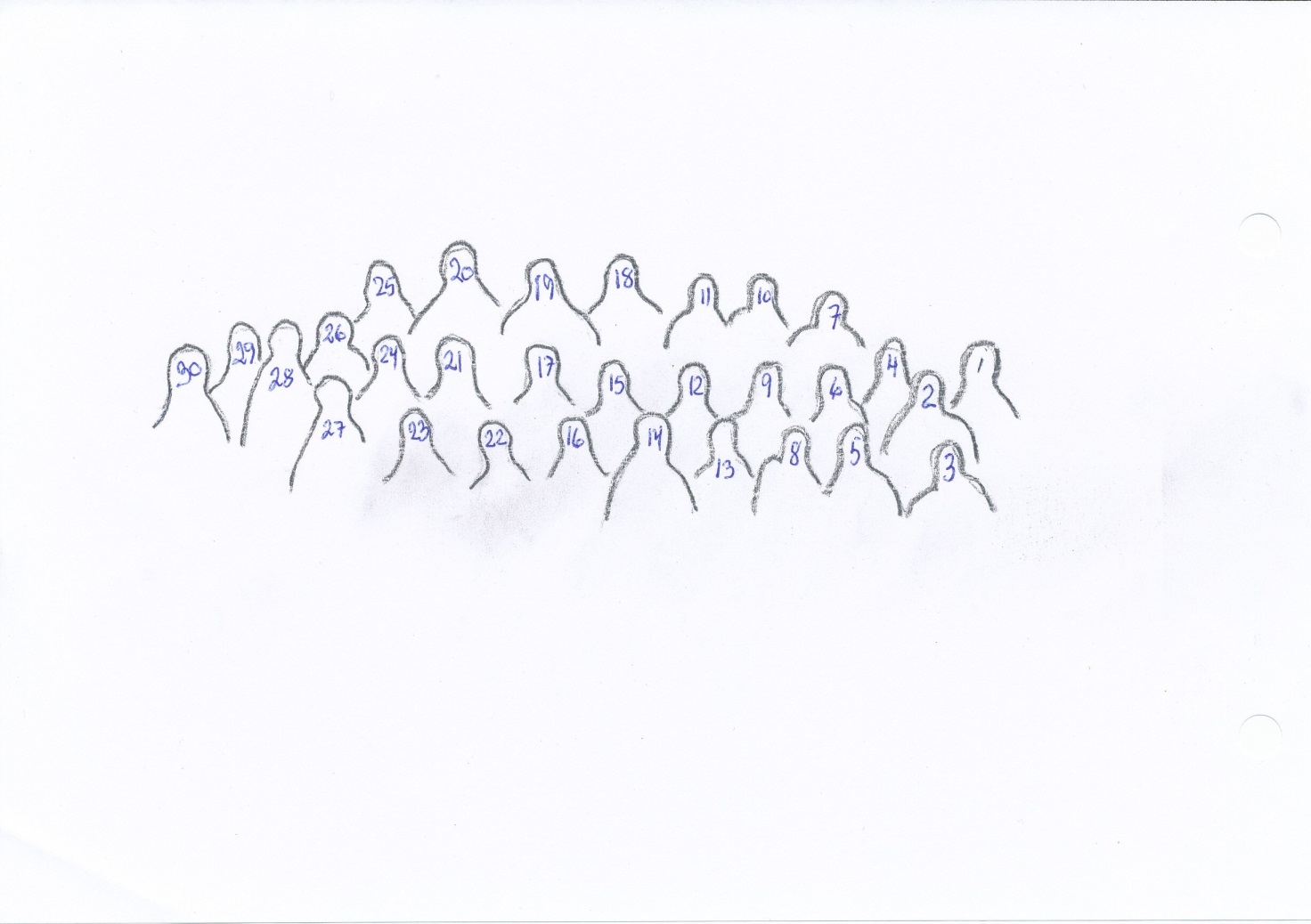 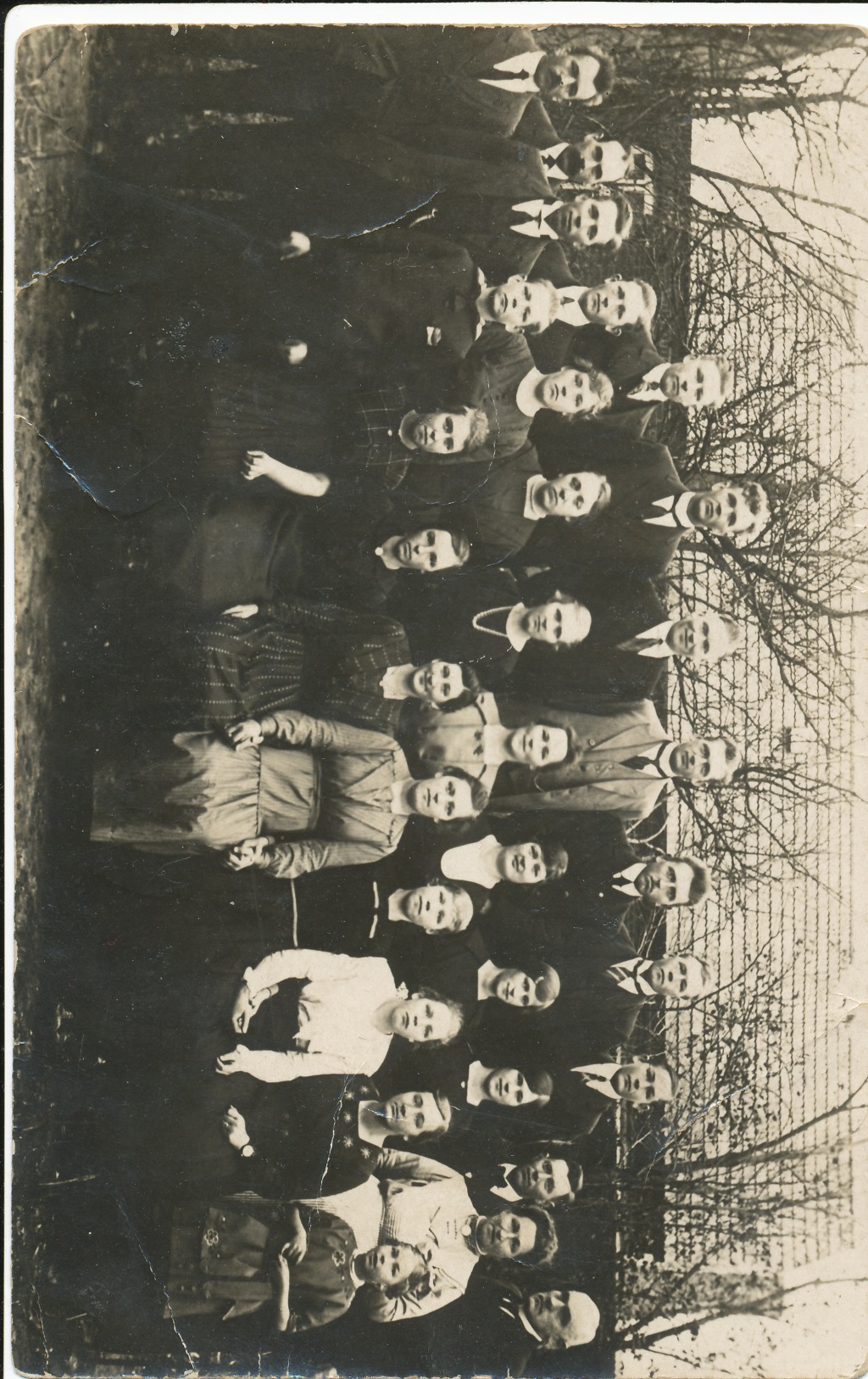 1 .Jens Lauridsen				162. Maren Nygaard (f. Lauridsen)			17 Anne Marie Lauridsen (Lem)3. Lise (Barn af Maren)			184.				19 Mads Jeppesen Sundgaard (gift med Johanne)5.				20 Ernst Kristian Kæseler (gift med Mathilde)6. Anne Clausen				217 Kristian Martinus Svenning Lauridsen		228.				239. Sørine Clausen				24 Ane Petrea Andersen (F. Lauridsen)10.				25 Niels Olesen (gift med Anne Marie)11 Herman Kæseler (gift med Lydia Signe)		26		12.  				27 Jens (søn af Maren og Niels)13 Lydia Signe Kæseler (f. Lauridsen)		28 Marinus Kristian Andersen (gift med Ane Petrea)14 Johanne Sundgaard (f. Lauridsen)		2915 Mathilde Lauridsen			30 Niels Nygaard (gift med Maren)